REPORTE DE ACTIVIDADES OCTUBRE-NOVIEMBRE-DICIEMBRE 2022 REHABILITACION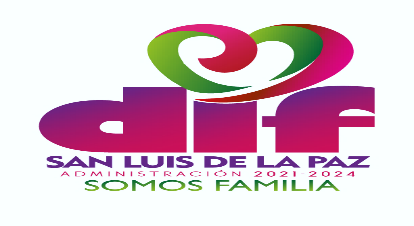 SE ANEXAN EVIDENCIASSe muestra el libro de registro de los pacientes que acuden a Terapia física, además del Registro de Informe, así como Evidencia Fotográfica. 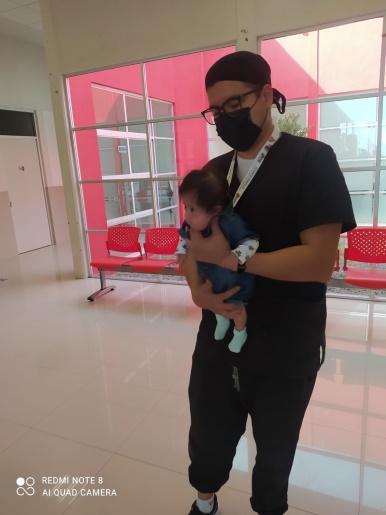 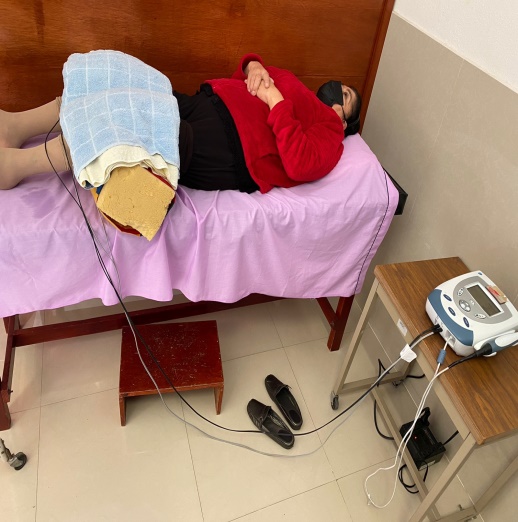 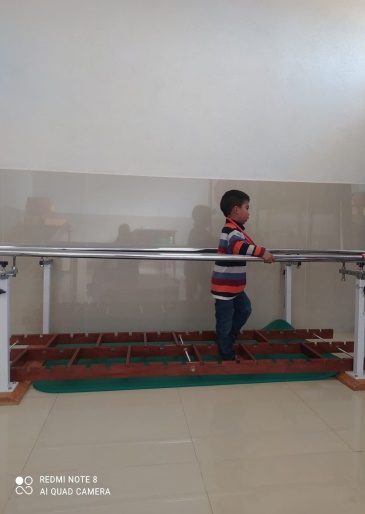 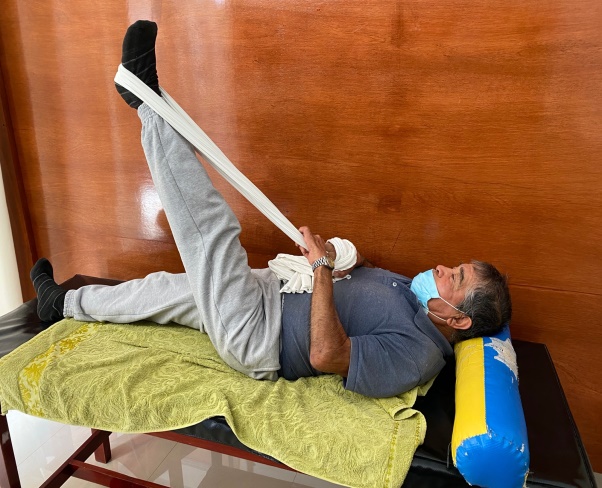 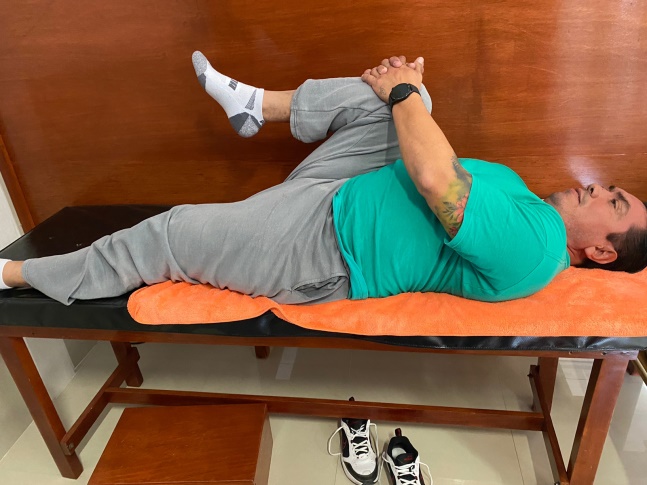 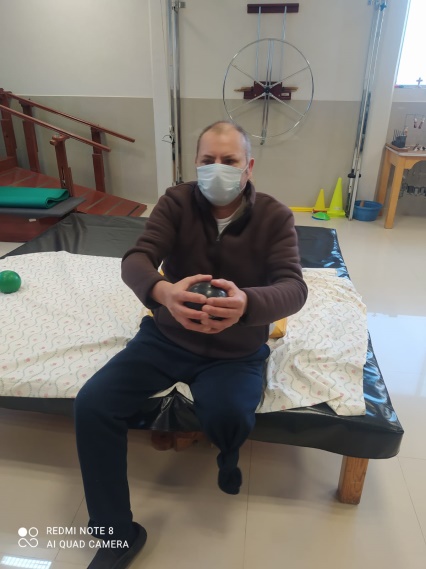 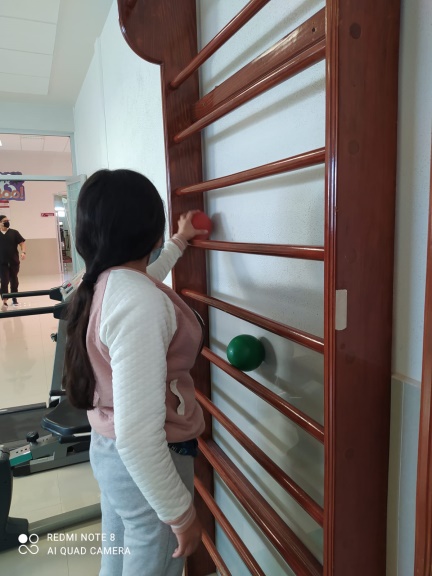 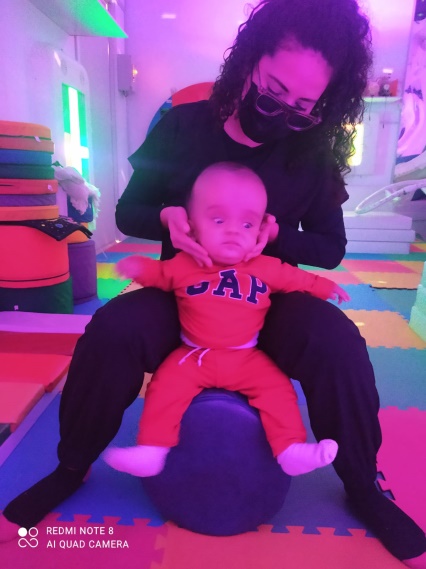 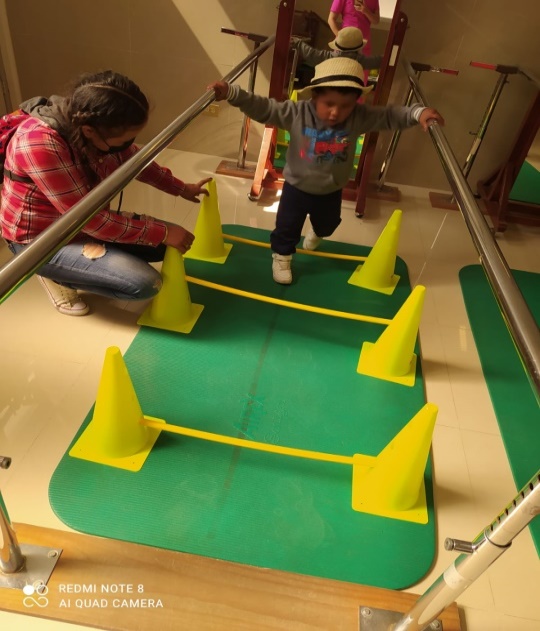 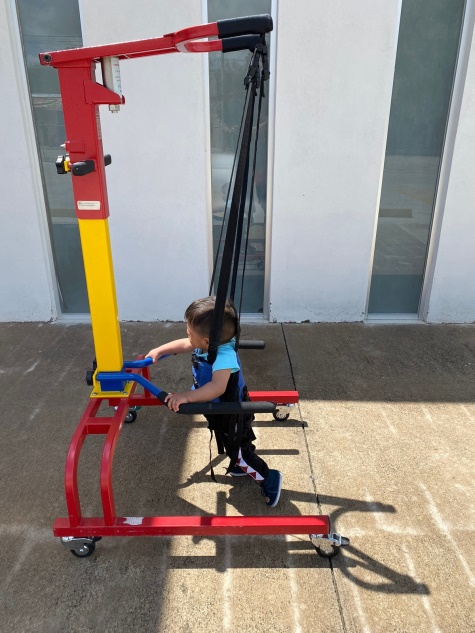 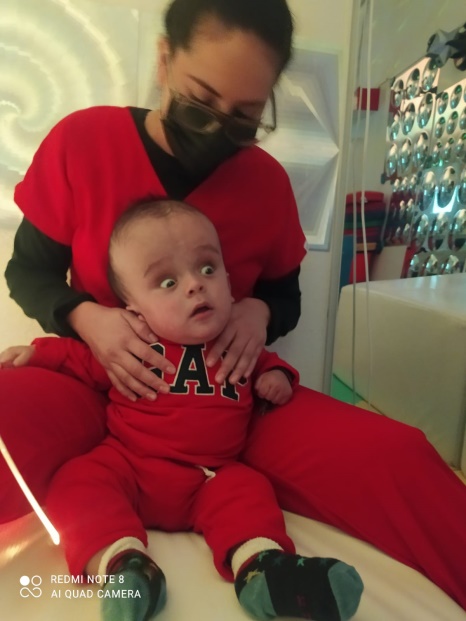 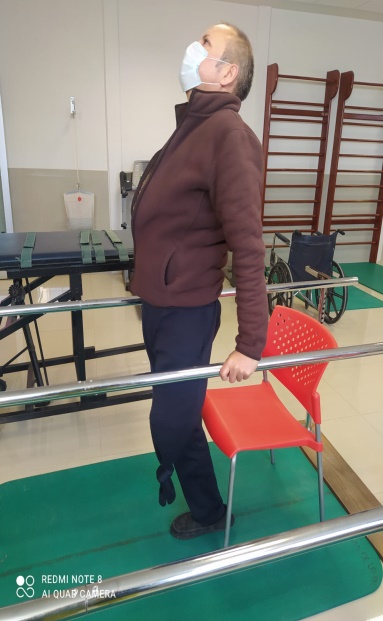 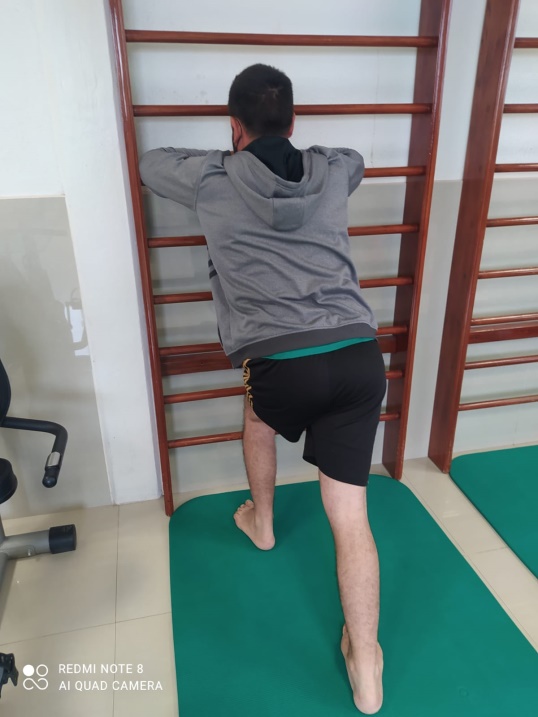 Se muestra el libro de registro de los pacientes que acuden a Terapia Ocupacional, así como Evidencia Fotográfica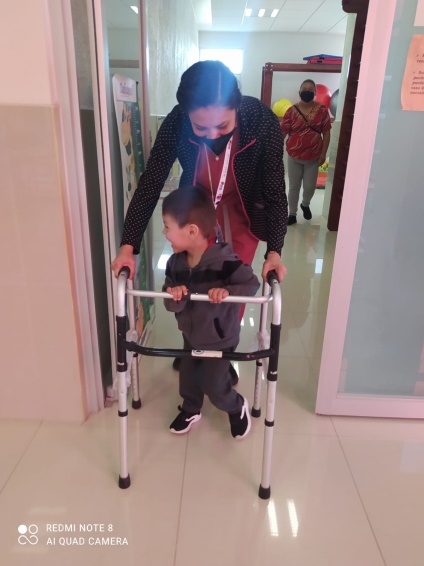 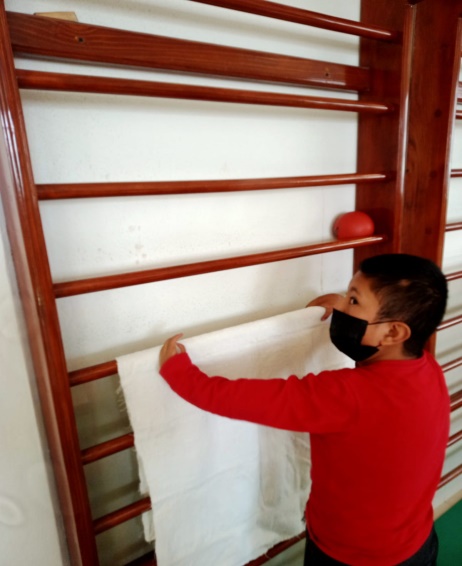 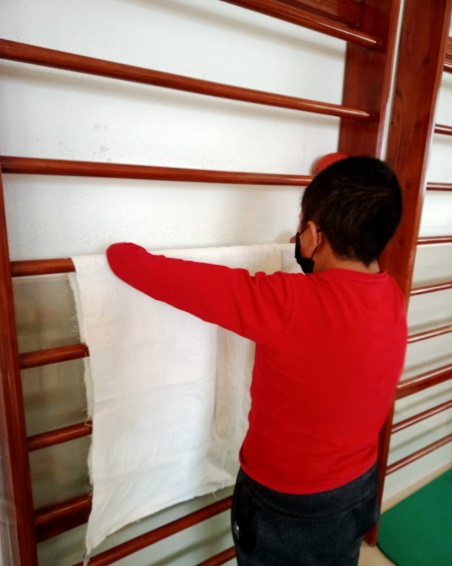 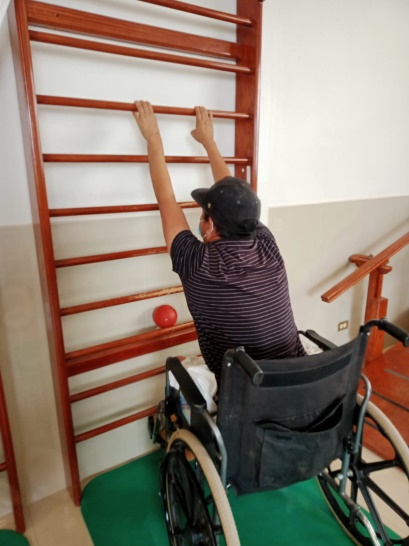 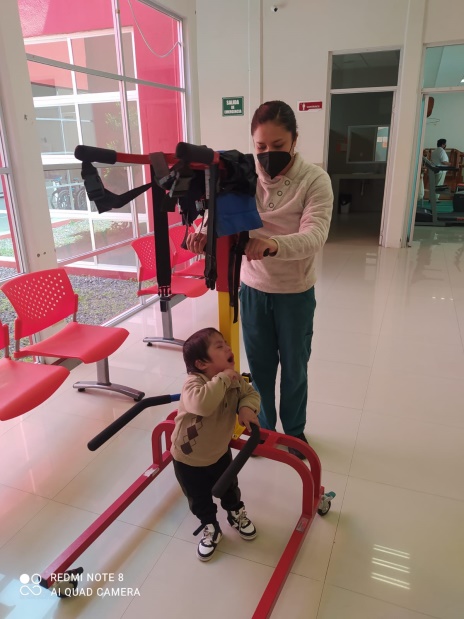 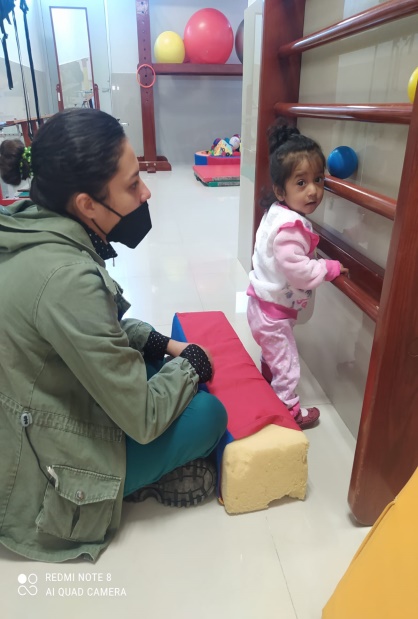 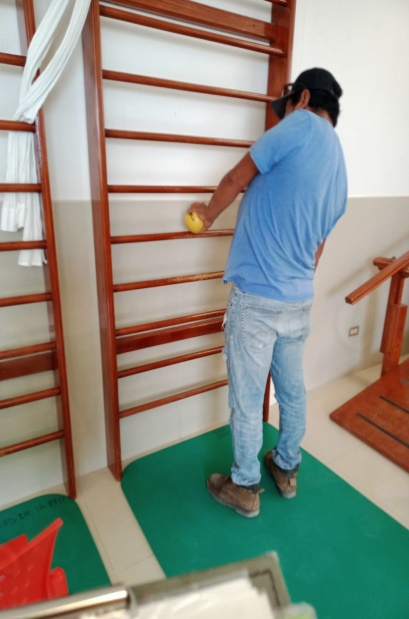 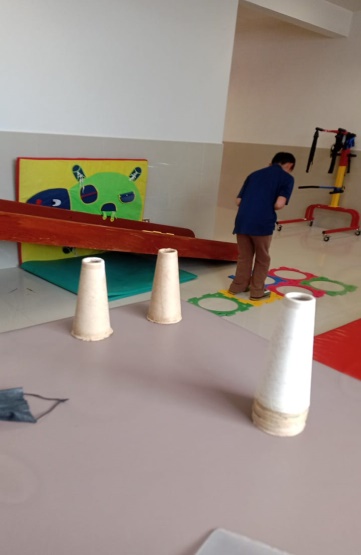 Evidencia fotográfica de trabajo social.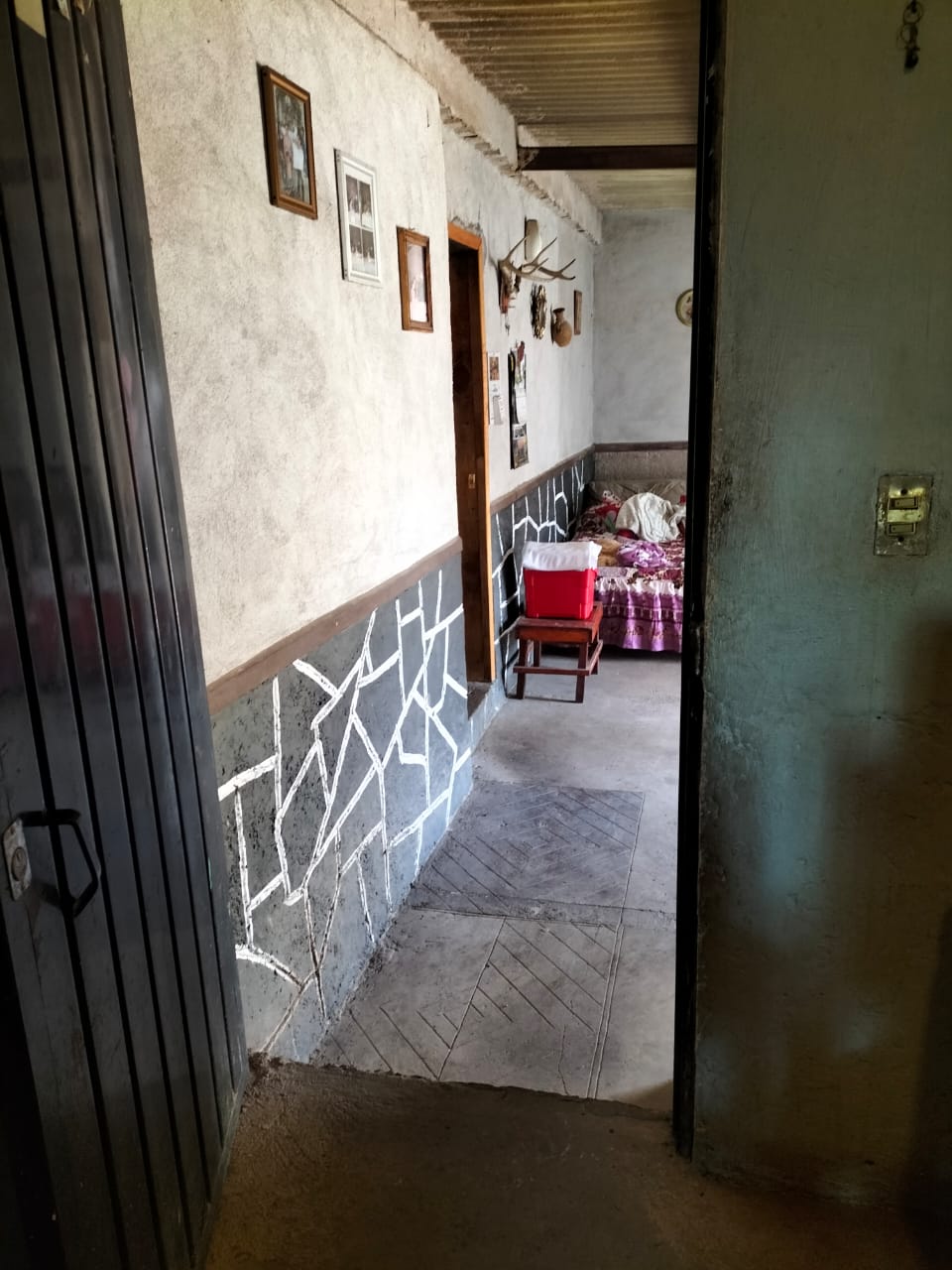 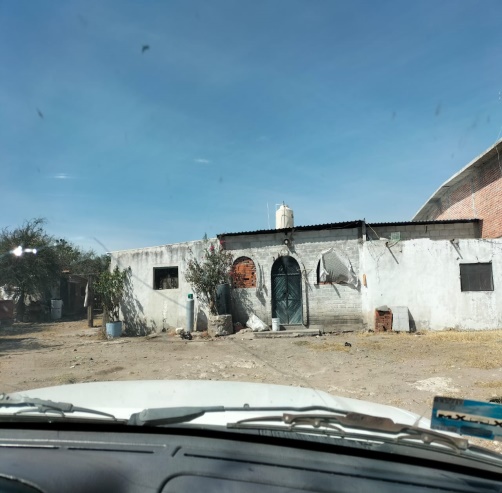 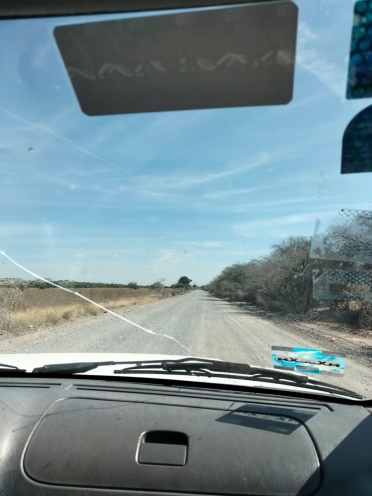 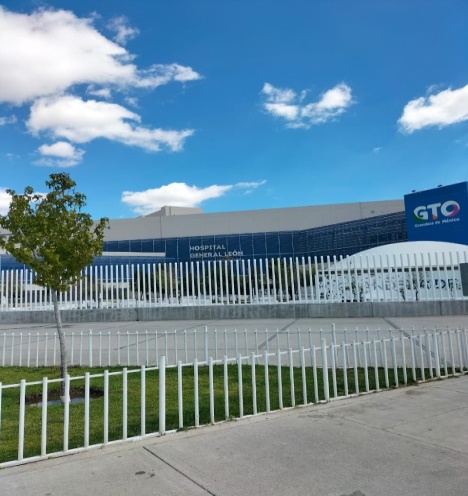 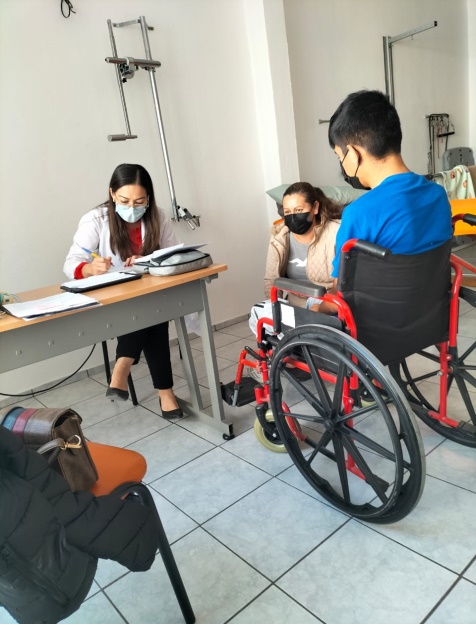 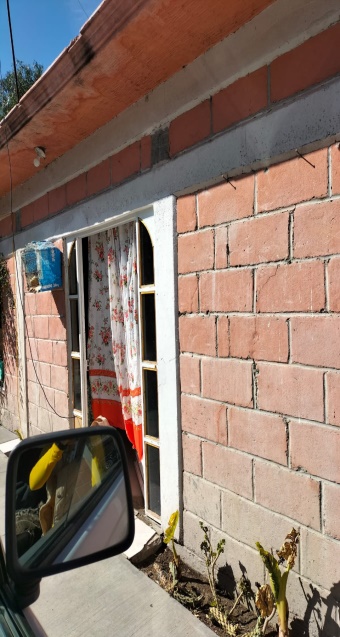 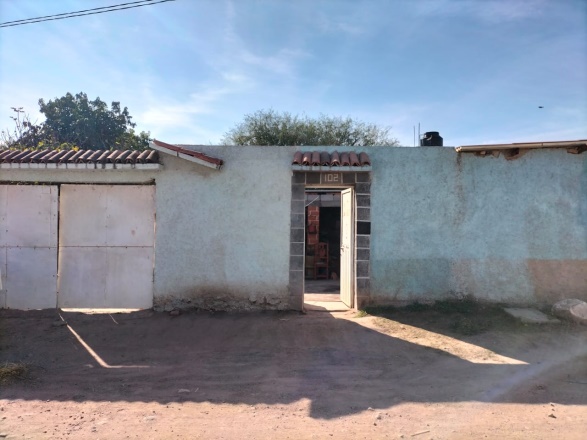 pacientes activos que acuden a Terapia Psicológica, de población abierta y rehabilitación.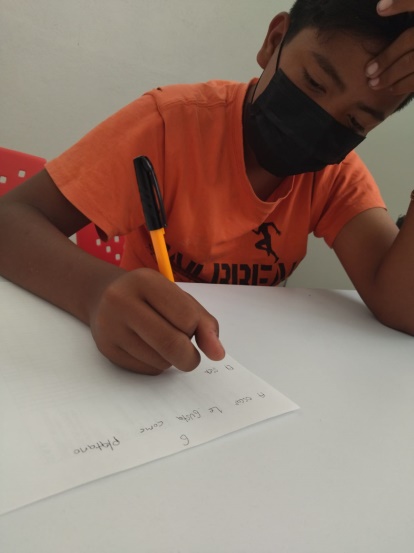 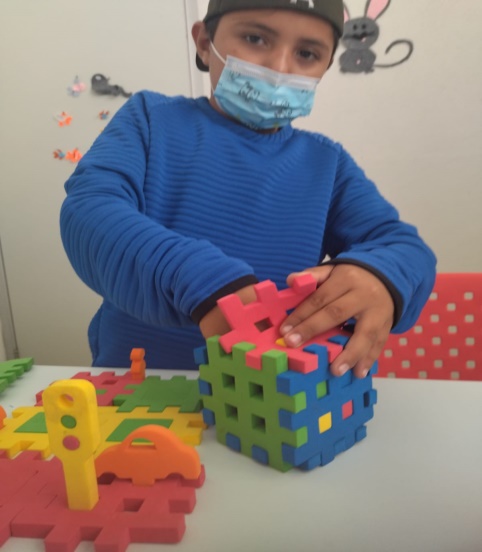 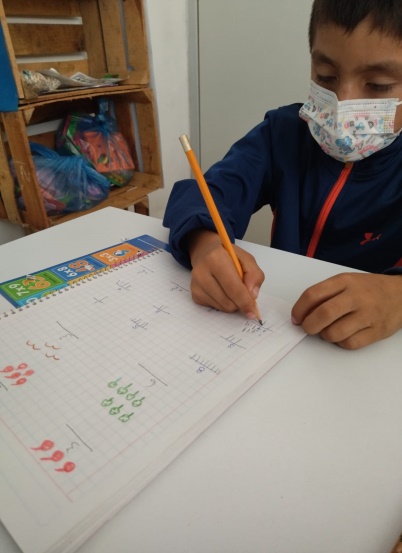 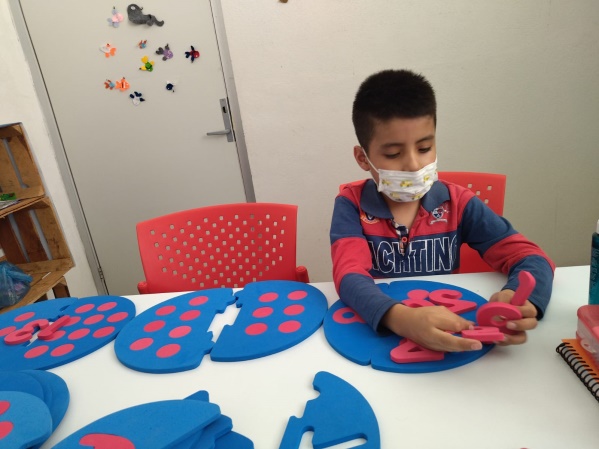 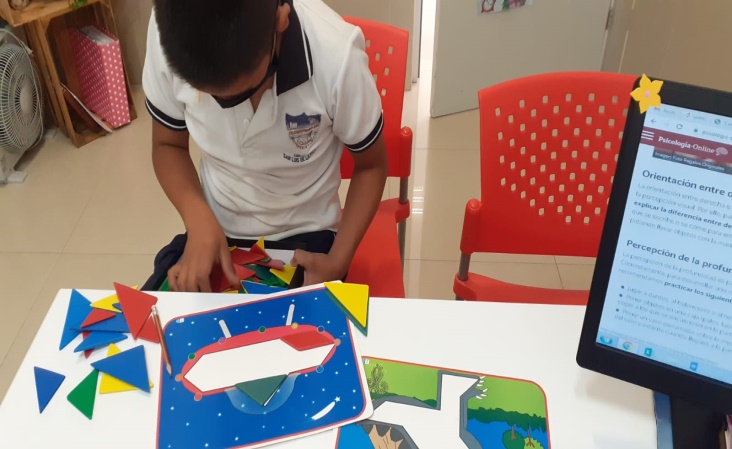 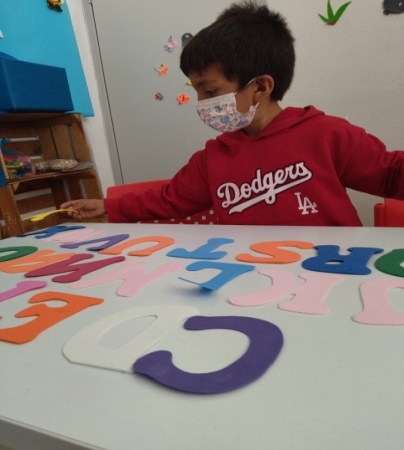 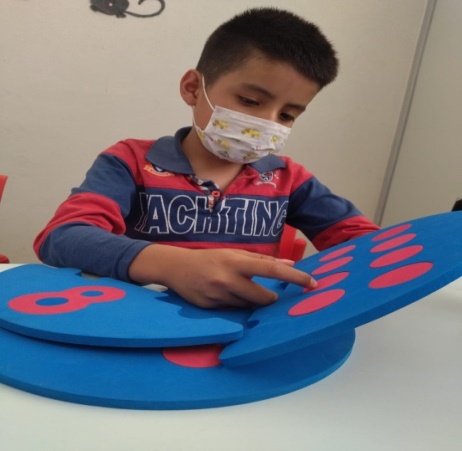 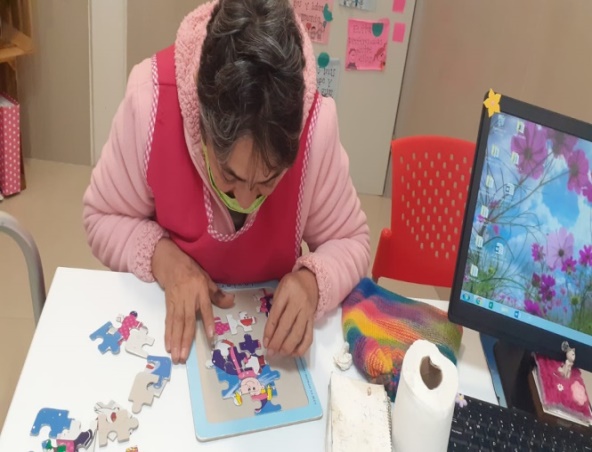 Pacientes pruebas psicométricas.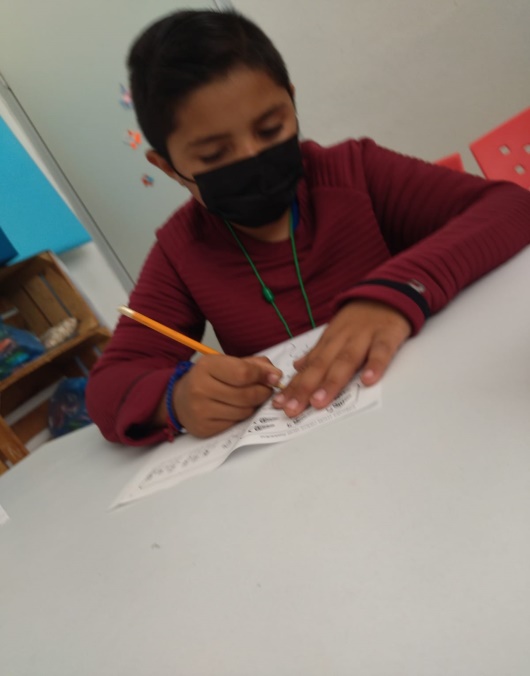 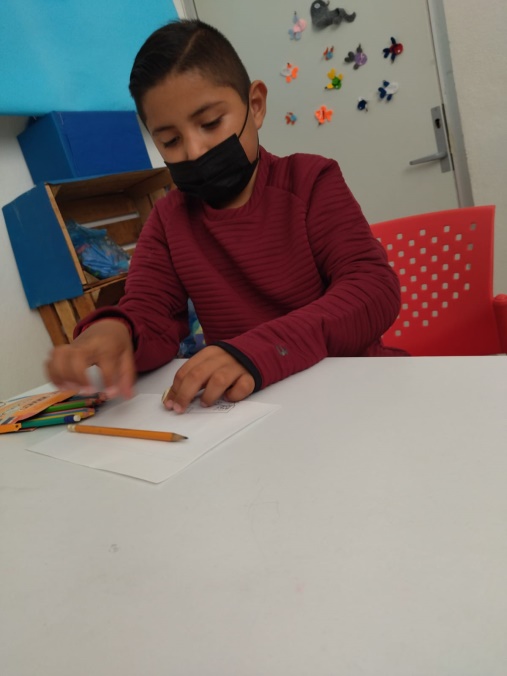 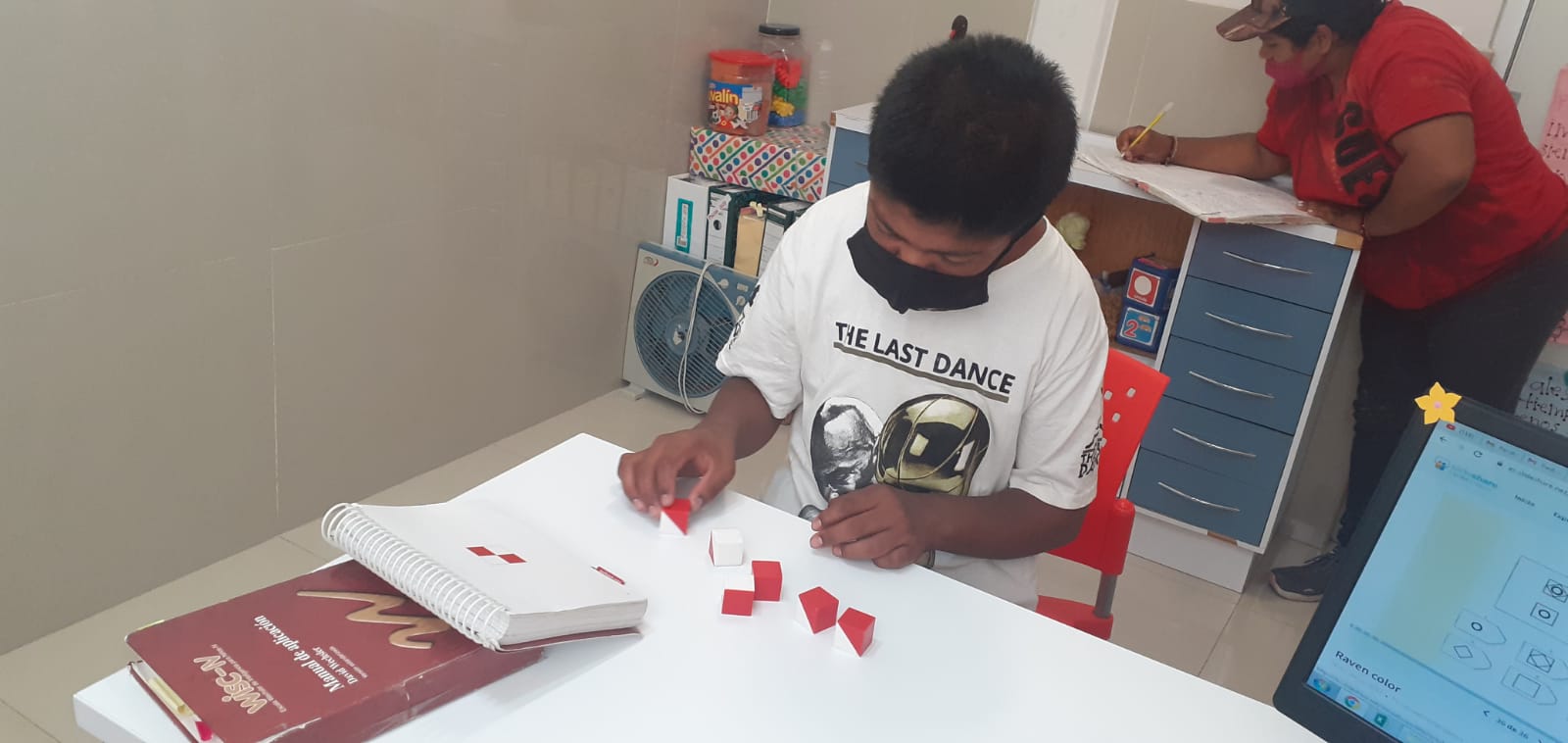 EVIDENCIAS INCLUSION A LA VIDA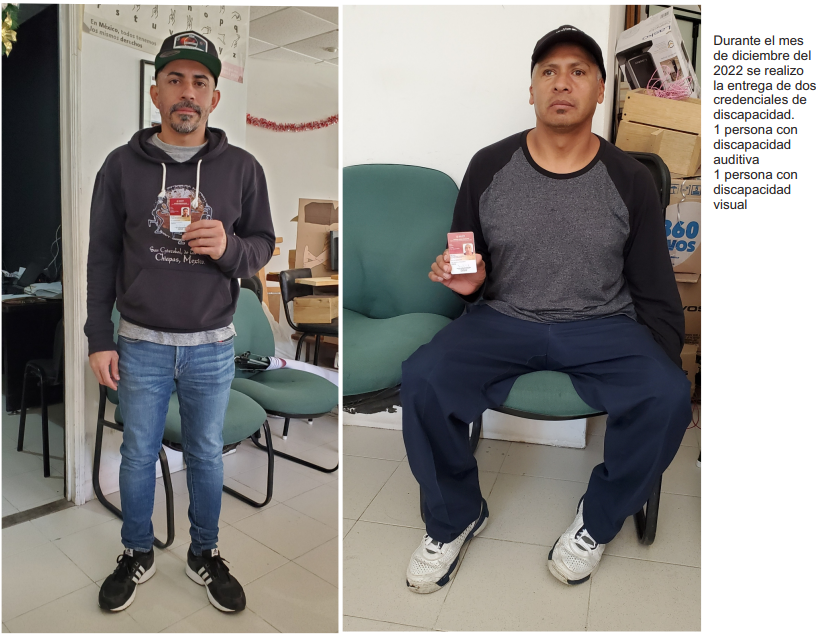 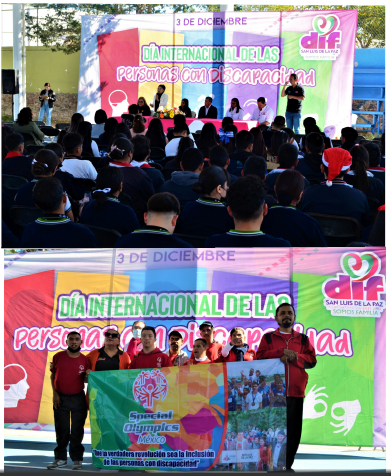 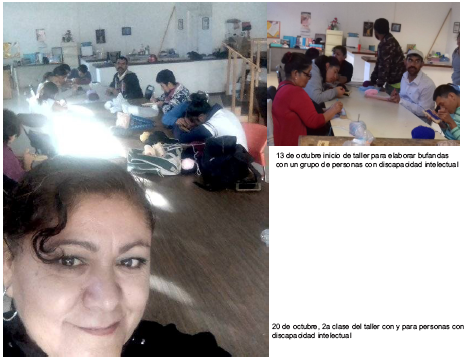 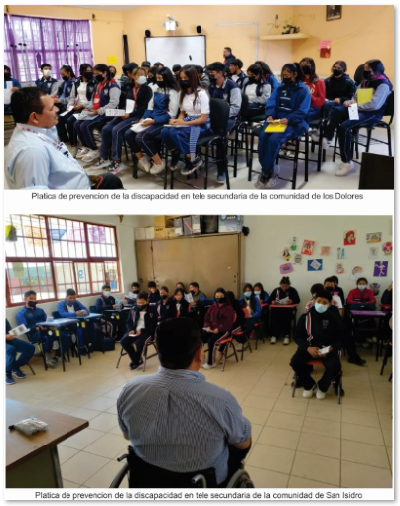 FechaNo. IndicadorInforme de ActividadesAccionesMeta Anual (100%)%Avance de metasStatusOCTUBRE-NOVIEMBRE-DICIEMBRE1.1INFORME CIUDADANO PARA INGRESAR AL ÁREA DE TERAPIA FÍSICA.1383000 es la meta del indicador 1.1599NO SE CUMPLIO, faltaron 151 puntosOCTUBRE-NOVIEMBRE-DICIEMBRE1.1NOTAS DE TERAPIA FÍSICA.5993000 es la meta del indicador 1.1599NO SE CUMPLIO, faltaron 151 puntosOCTUBRE-NOVIEMBRE-DICIEMBRE1.1SESIONES DE TERAPIA FISICA. 5993000 es la meta del indicador 1.1599NO SE CUMPLIO, faltaron 151 puntosOCTUBRE-NOVIEMBRE-DICIEMBRE1.2SESIONES DE TERAPIA OCUPACIONAL.270500 es la meta270CUMPLIDOOCTUBRE-NOVIEMBRE-DICIEMBRE1.3ORIENTACIÓN Y ASESORÍA PACIENTES AUDIOLOGÍA Y LENGUAJE.30390 es la meta del indicador 1.3158cumplidoOCTUBRE-NOVIEMBRE-DICIEMBRE1.3PACIENTES ATENDIDOS EN TERAPIA DE LENGUAJE.158390 es la meta del indicador 1.3158cumplidoOCTUBRE-NOVIEMBRE-DICIEMBRE1.3SESIONES TERAPIA DE LENGUAJE.128390 es la meta del indicador 1.3158cumplidoOCTUBRE-NOVIEMBRE-DICIEMBRE1.3ACCIONES DE TERAPIA DE LENGUAJE.177390 es la meta del indicador 1.3158cumplidoOCTUBRE-NOVIEMBRE-DICIEMBRE1.4EXPEDIENTES DE PRIMERA VEZ26500 es la meta del indicador 1.478No se cumplió, faltaron 47 puntosOCTUBRE-NOVIEMBRE-DICIEMBRE1.4CONSULTAS MÉDICO ESPECIALISTA. (**)78500es la meta del indicador 1.478No se cumplió, faltaron 47 puntosOCTUBRE-NOVIEMBRE-DICIEMBRE1.5CANALIZACIÓN DE DONACIÓN DE SILLAS DE RUEDAS.0280 es la meta del indicador 1.559No se cumplió, faltaron 11 puntosOCTUBRE-NOVIEMBRE-DICIEMBRE1.5PACIENTES APOYADOS CON TRASLADOS A CRIT, CER, ENES Y CEREVI.1280 es la meta del indicador 1.559No se cumplió, faltaron 11 puntosOCTUBRE-NOVIEMBRE-DICIEMBRE1.5PACIENTES APOYADOS CON TRASLADOS A NEUROLOGÍA.1280 es la meta del indicador 1.559No se cumplió, faltaron 11 puntosOCTUBRE-NOVIEMBRE-DICIEMBRE1.5PROGRAMA APOYO DE CIRUGIAS DE CATARATAS.0280 es la meta del indicador 1.559No se cumplió, faltaron 11 puntosOCTUBRE-NOVIEMBRE-DICIEMBRE1.5ESTUDIOS SOCIO-ECONÓMICOS.59280 es la meta del indicador 1.559No se cumplió, faltaron 11 puntosOCTUBRE-NOVIEMBRE-DICIEMBRE1.5TRASLADOS13280 es la meta del indicador 1.559No se cumplió, faltaron 11 puntosOCTUBRE-NOVIEMBRE-DICIEMBRE1.6Atención a Personas con Discapacidad Canalizados por Terapia Física.57480 es la meta227CumplidoOCTUBRE-NOVIEMBRE-DICIEMBRE1.6Atención a Personas Canalizados por Terapia de Lenguaje.10480 es la meta227CumplidoOCTUBRE-NOVIEMBRE-DICIEMBRE1.6Atención Psicológica a Alumnos con Necesidades Educativas Especiales.43480 es la meta227CumplidoOCTUBRE-NOVIEMBRE-DICIEMBRE1.6Atención de Pacientes de Población Abierta.26480 es la meta227CumplidoOCTUBRE-NOVIEMBRE-DICIEMBRE1.6Información y Canalización de Pacientes a Interconsultas del S. Popular.32480 es la meta227CumplidoOCTUBRE-NOVIEMBRE-DICIEMBRE1.6Canalización a Neuropediatra.20480 es la meta227CumplidoOCTUBRE-NOVIEMBRE-DICIEMBRE1.7Psicodiagnósticos2038 es la emta18CumplidoOCTUBRE-NOVIEMBRE-DICIEMBRE1.7Pruebas Psicométricas.1838 es la meta18cumplidoOCTUBRE-NOVIEMBRE-DICIEMBRE1.6Canalización a Paidopsiquiatría.0480 ES LA META227CumplidoOCTUBRE-NOVIEMBRE-DICIEMBRE1.6Atención de Pacientes de Población Abierta.26480 es la meta227CumplidoOCTUBRE-NOVIEMBRE-DICIEMBRE1.6Información y Canalización de Pacientes a Interconsultas del S. Popular.32480 es la meta227CumplidoOCTUBRE-NOVIEMBRE-DICIEMBRE1.6Canalización a Neuropediatra.20480 es la meta227CumplidoOCTUBRE-NOVIEMBRE-DICIEMBRE1.7Psicodiagnósticos2038 es la emta18CumplidoOCTUBRE-NOVIEMBRE-DICIEMBRE1.7Pruebas Psicométricas.1838 es la meta18cumplidoOCTUBRE-NOVIEMBRE-DICIEMBRE1.6Canalización a Paidopsiquiatría.0480 ES LA META227CumplidoOCTUBRE-NOVIEMBRE-DICIEMBRE2.3ORIENTACION EN TEMA DE DISCAPACIDAD140620 es la meta305CUMPLIDOOCTUBRE-NOVIEMBRE-DICIEMBRE2.3ORIENTACION EN TEMA DE BECAS2620 ES LA META305CUMPLIDOOCTUBRE-NOVIEMBRE-DICIEMBRE2.3ORIENTACION EN TEMA DE TALLERES90620 es la meta305CUMPLIDOOCTUBRE-NOVIEMBRE-DICIEMBRE2.1CANALIZACION DE PERSONAS CON DISCAPACIDAD A LA AGENCIA LABORAL040 es la meta0NOSE CUMPLIOOCTUBRE-NOVIEMBRE-DICIEMBRE2.2CREDENCIAL NACIONAL DE DISCAPACIDAD TRAMITADAS240 es la meta2 NOSE CUMPLIO, FALTARON 8 PUNTOSOCTUBRE-NOVIEMBRE-DICIEMBRE2.3ASISTENCIAS INCLUSIÓN A LA VIDA18620 es la meta305CUMPLIDO